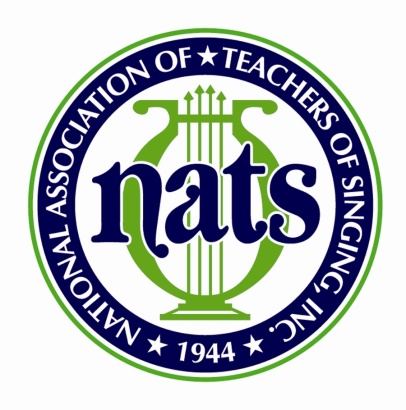 Call for Poster PresentationsNATS Mid-Atlantic Regional Conference and Student AuditionsMarch 17 and 18, 2017UNC-Chapel Hill, NCSubmission Dates:  We will receive submissions fromDecember 9th, 2016 through February 3rd, 2017NATS Mid-Atlantic active members in good standing and students are invited to submit proposals for special sessions to be presented at the newly structured 2017 NATS Mid-Atlantic Region Conference and Student Auditions. Proposed poster presentations should be on voice related topics and should appeal to both STUDENTS and TEACHERS.  Proposals will be selected by the NATS Mid-Atlantic Proposal Review Committee.  All proposals MUST be submitted via email to Brian Nedvin bnedvin@odu.edu and Kristen Wunderlich wonderlichk@winthrop.edu Note: Presenters must be registered for the 2017 NATS Mid-Atlantic Regional Conference and Student Auditions.  They will be required to provide their own materials (handouts, etc) and will be responsible for any travel and lodging, as needed. The following items will be required as part of the application process via email:Name and e-mail of one active NATS member we may contact who may verify your expertise in the area you are proposing.A PDF document of a narrative describing the poster in detail (2-page maximum)Poster Presentation TitlePresenter NameEmployer/UniversityEmailCell PhoneMailing AddressOther PhoneWebsite Presenter Bio (maximum of 150 words)Headshot